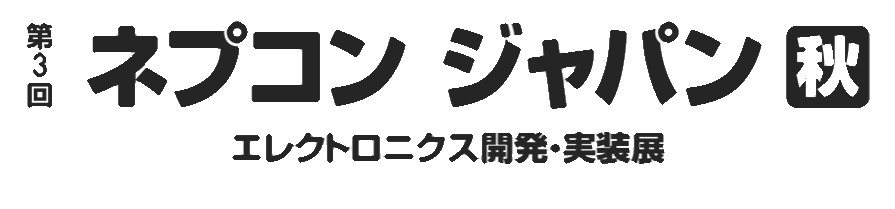 会期：2024年9月4日(水)～6日(金)　会場：幕張メッセ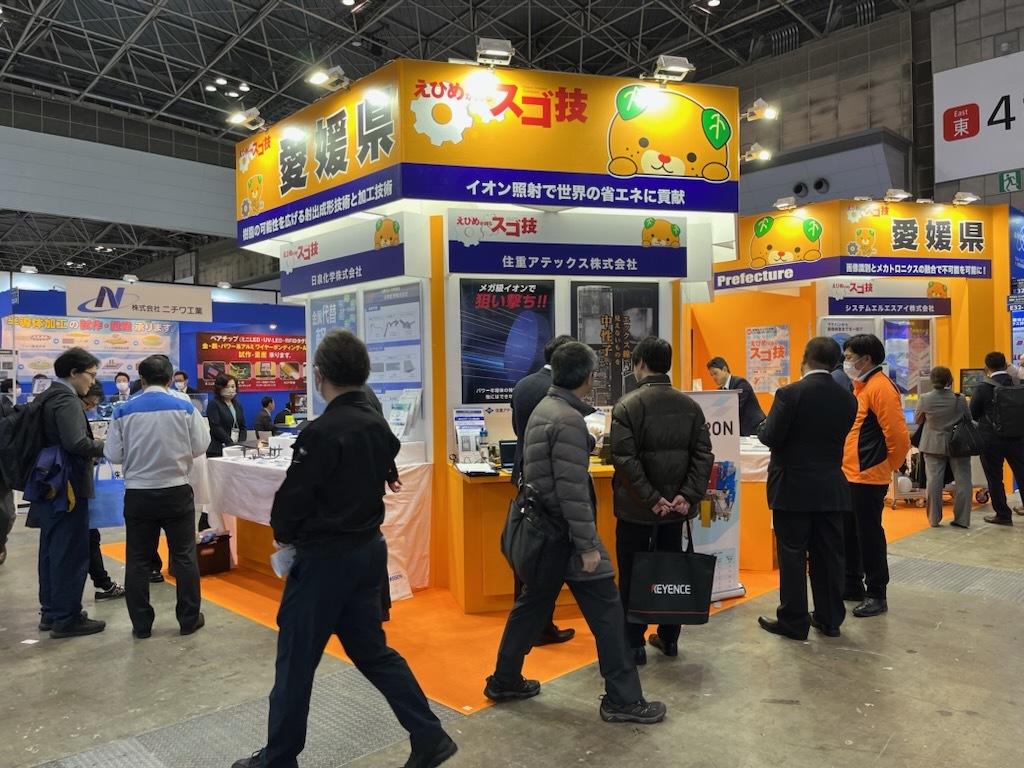 	〒792-0060　新居浜市大生院2151-10　　担当 池内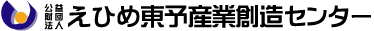 【TEL】0897-66-1111【メール】tech2@ticc-ehime.or.jp↓↓↓確認チェックを入れてください↓↓↓☐出展料１０万円（小間料、装飾代、登録料として）その他展示品輸送費、旅費、自社ブースの展示に係る費用等は各社でご負担ください。☐会期中（前日準備含む）自社ブースにて対応されるスタッフを１名以上付けてください。☐出展前打合せ、出展後のフォローの実施、および半期毎の成果報告への対応が必要です。※この申込で得られた個人情報および企業情報は本件に関する目的でのみ使用します。会社名（和文）会社名（和文）会社名（和文）会社名（和文）会社名（英文）会社名（英文）会社名（英文）本社連絡先（サイト登録用）本社連絡先（サイト登録用）本社連絡先（サイト登録用）本社連絡先（サイト登録用）担当者連絡先（連絡・郵送用）　※本社と異なる場合担当者連絡先（連絡・郵送用）　※本社と異なる場合担当者連絡先（連絡・郵送用）　※本社と異なる場合住所　〒TEL住所　〒TEL住所　〒TEL住所　〒TEL住所　〒TEL住所　〒TEL住所　〒TEL担当者の所属・役職・氏名担当者の所属・役職・氏名担当者の所属・役職・氏名担当者の所属・役職・氏名担当者の所属・役職・氏名担当者の所属・役職・氏名Ｅ-ｍａｉｌＨＰＨＰＨＰＨＰＨＰ海外拠点海外拠点あり（　　　　　　　　　　　　　）なしあり（　　　　　　　　　　　　　）なしキャッチコピー（２０文字程度、抽象的な表現はNG）キャッチコピー（２０文字程度、抽象的な表現はNG）キャッチコピー（２０文字程度、抽象的な表現はNG）キャッチコピー（２０文字程度、抽象的な表現はNG）キャッチコピー（２０文字程度、抽象的な表現はNG）キャッチコピー（２０文字程度、抽象的な表現はNG）キャッチコピー（２０文字程度、抽象的な表現はNG）出展製品・技術（セールスポイント、特徴　等）出展製品・技術（セールスポイント、特徴　等）出展製品・技術（セールスポイント、特徴　等）出展製品・技術（セールスポイント、特徴　等）出展製品・技術（セールスポイント、特徴　等）出展製品・技術（セールスポイント、特徴　等）出展製品・技術（セールスポイント、特徴　等）・オリジナリティ（新規性・独自性）・オリジナリティ（新規性・独自性）・オリジナリティ（新規性・独自性）・オリジナリティ（新規性・独自性）・オリジナリティ（新規性・独自性）・オリジナリティ（新規性・独自性）・オリジナリティ（新規性・独自性）・当該展示会とマッチしている理由・当該展示会とマッチしている理由・当該展示会とマッチしている理由・当該展示会とマッチしている理由・当該展示会とマッチしている理由・当該展示会とマッチしている理由・当該展示会とマッチしている理由出展目的（狙い）目標商談数目標商談数必要電力数（Ｗ）展示物サイズ・総重量展示物サイズ・総重量展示物サイズ・総重量展示物サイズ・総重量